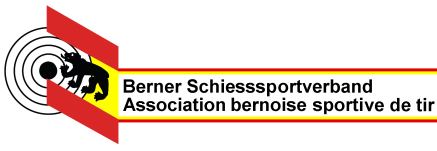 Termine GM 25 & 50 m 2024Die Termine der vier Finals auf 25m und 50m sind fix.Die anderen Termine sind vom Jahr 2022 abgeleitet. Denn der SSV hat noch keine Termine auf seine Homepage.20.11.23 RCwasvonbisBemerkungenAnmeldung beim SSV19. März 25 & 50 mQualifikationsrunde21. März29. April 1. Hauptrunde09. Mai03. Juni2. Hauptrunde06. Juni01. Juli3. Hauptrunde01 August12. AugustKant. Final 25 m15. Juniganzer Tag12 Gruppen; RiedbachKant. Final 50 m14. Septembernur bis Mittag20 Gruppen; RiedbachCH-Final 25 m31. Augustin ThunCH-Final 50 m5. Oktober in Buchs